О внесении изменений в Порядок предоставления социальных услуг поставщиками социальных услуг в Смоленской областиАдминистрация Смоленской области  п о с т а н о в л я е т:1. Внести в Порядок предоставления социальных услуг поставщиками социальных услуг в Смоленской области, утвержденный постановлением Администрации Смоленской области от 12.09.2014 № 645 (в редакции постановлений Администрации Смоленской области от 30.12.2014 № 963, от 16.04.2015 № 192, от 06.08.2015 № 499), следующие изменения:1) раздел 3 дополнить пунктом 3.16 следующего содержания:  «3.16. Индивидуальная программа пересматривается в зависимости от изменения потребности гражданина в социальных услугах, но не реже чем раз в три года. Пересмотр индивидуальной программы осуществляется с учетом результатов реализованной индивидуальной программы в порядке, установленном правовым актом органа исполнительной власти Смоленской области, уполномоченного на осуществление предусмотренных Федеральным законом «Об основах социального обслуживания граждан в Российской Федерации» полномочий в сфере социального обслуживания граждан.»;2) раздел 7 дополнить абзацем следующего содержания:«Прекращение предоставления социальных услуг получателю социальных услуг осуществляется в порядке, установленном правовым актом органа исполнительной власти Смоленской области, уполномоченного на осуществление предусмотренных Федеральным законом «Об основах социального обслуживания граждан в Российской Федерации» полномочий в сфере социального обслуживания граждан.»;3) в приложении № 4:- в разделе 1:- в графе 5 пункта 1.1 цифры «317,74» заменить цифрами «319,14»;- в графе 5 пункта 1.2 цифры «317,74» заменить цифрами «319,14»;- в графе 5 пункта 1.3 цифры «317,74» заменить цифрами «319,14»;- в графе 5 пункта 1.4 цифры «119,15» заменить цифрами «119,68»;- в графе 5 пункта 1.5 цифры «79,44» заменить цифрами «79,78»;- в графе 5 пункта 1.6 цифры «73,13» заменить цифрами «73,45»;- в графе 5 пункта 1.7 цифры «54,85» заменить цифрами «110,17»;- в графе 5 пункта 1.8 цифры «637,77» заменить цифрами «640,58», цифры «2,29» заменить цифрами «2,30», цифры «317,74» заменить цифрами «319,14»;- в графе 5 пункта 1.9 цифры «0,30» заменить цифрами «0,31»;- в графе 5 пункта 1.10 цифры «357,46» заменить цифрами «359,03»;- в графе 5 пункта 1.11 цифры «119,15» заменить цифрами «119,68»;- в пункте 1.12:- в графе 3 слова «в неделю» заменить словами «в месяц»;- в графе 5 цифры «278,02» заменить цифрами «64,27»;- в графе 5 пункта 1.13 цифры «36,56» заменить цифрами «36,72»;- в графе 5 пункта 1.14 цифры «59,58» заменить цифрами «79,78»;- в графе 5 пункта 1.15 цифры «0,69» заменить цифрами «0,69»;- в разделе 2:- в графе 5 пункта 2.1 цифры «20,57» заменить цифрами «27,54»;- в графе 5 пункта 2.2 цифры «178,73» заменить цифрами «179,52»;- в графе 5 пункта 2.3 цифры «238,31» заменить цифрами «239,35»;- в графе 5 пункта 2.4 цифры «1,52» заменить цифрами «1,53»;- в графе 5 пункта 2.5 цифры «39,72» заменить цифрами «79,78»;- в графе 5 пункта 2.6 цифры «5,33» заменить цифрами «5,36»;- в графе 5 пункта 2.7 цифры «1,52» заменить цифрами «1,53»;- в графе 5 пункта 2.8 цифры «139,01» заменить цифрами «139,62»;- в графе 5 пункта 2.9 цифры «59,58» заменить цифрами «59,84»;- в разделе 3:- в графе 5 пункта 3.1 цифры «18,28» заменить цифрами «18,36»;- в пункте 3.2:- в графе 3 слова «в месяц» заменить словами «в неделю»;- в графе 5 цифры «9,14» заменить цифрами «79,78»;- в графе 5 пункта 3.3 цифры «119,15» заменить цифрами «119,68»;- в графе 5 пункта 3.4 цифры «18,28» заменить цифрами «18,36»;- в графе 5 пункта 3.5 цифры «27,42» заменить цифрами «27,54»;- в разделе 4:- в графе 5 пункта 4.1 цифры «4,57» заменить цифрами «4,59»;- в графе 5 пункта 4.2 цифры «13,71» заменить цифрами «13,77»;- в разделе 5:- в графе 5 пункта 5.1 цифры «1,52» заменить цифрами «1,53»;- в графе 5 пункта 5.2 цифры «4,57» заменить цифрами «4,59»;- в разделе 6:- в графе 5 пункта 6.1 цифры «9,14» заменить цифрами «9,18»;- в графе 5 пункта 6.2 цифры «6,09» заменить цифрами «12,24»;- в графе 5 пункта 6.3 цифры «9,14» заменить цифрами «9,18»;- в графе 5 пункта 6.4 цифры «2,29» заменить цифрами «2,30»;- в графе 5 пункта 6.5 цифры «6,09» заменить цифрами «6,12»;- в графе 5 пункта 6.6 цифры «6,09» заменить цифрами «6,12»;- в разделе 7:- в графе 5 пункта 7.1 цифры «6,09» заменить цифрами «6,12»;- в графе 5 пункта 7.2 цифры «9,14» заменить цифрами «9,18»;- в графе 5 пункта 7.3 цифры «9,14» заменить цифрами «9,18»;- в графе 5 пункта 7.4 цифры «1,52» заменить цифрами «1,53»;4) в приложении № 5:- в разделе 1:- в графе 5 пункта 1.1 цифры «570,62» заменить цифрами «484,80», цифры «508,03» заменить цифрами «407,82», цифры «757,38» заменить цифрами «606,82», цифры «562,42» заменить цифрами «537,94», цифры «551,17» заменить цифрами «545,08», цифры «430,87» заменить цифрами «442,80», цифры «568,89» заменить цифрами «432,48», цифры «423,77» заменить цифрами «323,77», цифры «444,58» заменить цифрами «418,21»;- в графе 5 пункта 1.2 цифры «285,31» заменить цифрами «242,40», цифры «254,01» заменить цифрами «203,91», цифры «378,69» заменить цифрами «303,41», цифры «281,21» заменить цифрами «268,97», цифры «157,48» заменить цифрами «155,74», цифры «123,11» заменить цифрами «126,51», цифры «162,54» заменить цифрами «123,57», цифры «121,08» заменить цифрами «92,51», цифры «148,19» заменить цифрами «119,49»;- в графе 5 пункта 1.3 цифры «7 988,66» заменить цифрами «6 787,19», цифры  «7 112,37» заменить цифрами «5 709,47», цифры «10 603,28» заменить цифрами «8 495,47», цифры «7 873,84» заменить цифрами «7 531,16», цифры         «9 921,04» заменить цифрами «9 811,52», цифры «7 755,65» заменить цифрами «7 970,39», цифры «10 240,00» заменить цифрами «7 784,60», цифры «7 627,78» заменить цифрами «5 827,92», цифры «9 188,05» заменить цифрами «7 527,78»;- в графе 5 пункта 1.4 цифры «855,93» заменить цифрами «727,20», цифры «762,04» заменить цифрами «611,73», цифры «1 136,07» заменить цифрами «910,23», цифры «843,63» заменить цифрами «806,91», цифры «787,38» заменить цифрами «778,69», цифры «615,53» заменить цифрами «632,57», цифры «812,70» заменить цифрами «617,83», цифры «605,38» заменить цифрами «462,53», цифры «889,17» заменить цифрами «597,44»;- в графе 5 пункта 1.5 цифры «71,33» заменить цифрами «60,60», цифры «63,50» заменить цифрами «50,98», цифры «94,67» заменить цифрами «75,85», цифры «70,30» заменить цифрами «67,24», цифры «78,74» заменить цифрами «101,23», цифры «61,55» заменить цифрами «82,23», цифры «81,27» заменить цифрами «80,32», цифры «60,54» заменить цифрами «60,13», цифры «74,10» заменить цифрами «77,67»;- в графе 5 пункта 1.6 цифры «855,93» заменить цифрами «727,20», цифры «762,04» заменить цифрами «611,73», цифры «1 136,07» заменить цифрами «910,23», цифры «843,63» заменить цифрами «806,91»;- в графе 5 пункта 1.7 цифры «1 141,24» заменить цифрами «969,60», цифры            «1 016,05» заменить цифрами «815,64», цифры «1 514,75» заменить цифрами «1 213,64», цифры «1 124,83» заменить цифрами «1 075,88», цифры «787,38» заменить цифрами «778,69», цифры «615,53» заменить цифрами «632,57», цифры «812,70» заменить цифрами «617,83», цифры «605,38» заменить цифрами «462,53», цифры «889,17» заменить цифрами «597,44»;- в графе 5 пункта 1.8 цифры «14,27» заменить цифрами «12,12», цифры «12,70» заменить цифрами «10,20», цифры «18,93» заменить цифрами «15,17», цифры «14,06» заменить цифрами «13,45», цифры «1 023,60» заменить цифрами «1 012,30», цифры «800,19» заменить цифрами «822,34», цифры «1 056,51» заменить цифрами «803,17», цифры «786,99» заменить цифрами «601,29», цифры «740,97» заменить цифрами «776,68»;- в графе 5 пункта 1.9 цифры «499,29» заменить цифрами «424,20», цифры «444,52» заменить цифрами «356,84», цифры «662,70» заменить цифрами «530,97», цифры «492,11» заменить цифрами «470,70», цифры «23,62» заменить цифрами «186,89», цифры «18,47» заменить цифрами «151,82», цифры «24,38» заменить цифрами «148,28», цифры «18,16» заменить цифрами «111,01», цифры «22,23» заменить цифрами «143,39» ;- в графе 5 пункта 1.10 цифры «998,58» заменить цифрами «848,40», цифры «889,05» заменить цифрами «713,68», цифры «1 325,41» заменить цифрами «1 061,93», цифры «984,23» заменить цифрами «941,40», цифры «472,43» заменить цифрами «467,22», цифры «369,32» заменить цифрами «379,54», цифры «487,62» заменить цифрами «370,70», цифры «363,23» заменить цифрами «277,52», цифры «444,58» заменить цифрами «358,47»;- в графе 5 пункта 1.11 цифры «28,53» заменить цифрами «24,24», цифры «25,40» заменить цифрами «20,39», цифры «37,87» заменить цифрами «30,34», цифры «28,12» заменить цифрами «26,90», цифры «629,91» заменить цифрами «77,87», цифры «492,42» заменить цифрами «63,26», цифры «650,16» заменить цифрами «61,78», цифры «484,30» заменить цифрами «46,25», цифры «592,78» заменить цифрами «59,74»;- в графе 5 пункта 1.12 цифры «356,64» заменить цифрами «303,00», цифры «317,52» заменить цифрами «254,89», цифры «473,36» заменить цифрами «379,26», цифры «351,51» заменить цифрами «336,21», цифры «31,50» заменить цифрами «311,48», цифры «24,62» заменить цифрами «253,03», цифры «32,51» заменить цифрами «247,13», цифры «24,22» заменить цифрами «185,01», цифры «29,64» заменить цифрами «238,98»;- в графе 5 пункта 1.13 цифры «28,53» заменить цифрами «24,24», цифры «25,40» заменить цифрами «20,39», цифры «37,87» заменить цифрами «30,34», цифры «28,12» заменить цифрами «26,90», цифры «393,69» заменить цифрами «389,35», цифры «307,76» заменить цифрами «316,29», цифры «406,35» заменить цифрами «308,91», цифры «302,69» заменить цифрами «231,27», цифры «370,49» заменить цифрами «298,72» ;- в графе 5 пункта 1.14 цифры «14,27» заменить цифрами «12,12», цифры «12,70» заменить цифрами «10,20», цифры «18,93» заменить цифрами «15,17», цифры «14,06» заменить цифрами «13,45», цифры «31,50» заменить цифрами «31,15», цифры «24,62» заменить цифрами «25,30», цифры «32,51» заменить цифрами «24,71», цифры «24,22» заменить цифрами «18,50», цифры «29,64» заменить цифрами «23,90»;- в графе 5 пункта 1.15 цифры «21,40» заменить цифрами «18,18», цифры «19,05» заменить цифрами «15,29», цифры «28,40» заменить цифрами «22,76», цифры «21,09» заменить цифрами «20,17», цифры «15,75» заменить цифрами «155,74», цифры «12,31» заменить цифрами «126,51», цифры «16,25» заменить цифрами «123,57», цифры «12,11» заменить цифрами «92,51», цифры «14,82» заменить цифрами «119,49»;- в графе 5 пункта 1.16 цифры «156,92» заменить цифрами «133,32», цифры «139,71» заменить цифрами «112,15», цифры «208,28» заменить цифрами «166,88», цифры «154,66» заменить цифрами «147,93», цифры «23,62» заменить цифрами «77,87», цифры «18,47» заменить цифрами «63,26», цифры «24,38» заменить цифрами «61,78», цифры «18,16» заменить цифрами «46,25», цифры «22,23» заменить цифрами «59,74»;- в графе 5 пункта 1.17 цифры «92,73» заменить цифрами «78,78», цифры «82,55» заменить цифрами «66,27», цифры «123,07» заменить цифрами «98,61», цифры «91,39» заменить цифрами «87,42», цифры «157,48» заменить цифрами «155,74», цифры «123,11» заменить цифрами «126,51», цифры «162,54» заменить цифрами «123,57», цифры «121,08» заменить цифрами «92,51», цифры «148,19» заменить цифрами «119,49» ;- в графе 5 пункта 1.18 цифры «39,37» заменить цифрами «38,93», цифры «30,78» заменить цифрами «31,63», цифры «40,63» заменить цифрами «30,89», цифры «30,27» заменить цифрами «23,13», цифры «37,05» заменить цифрами «29,87»;- в графе 5 пункта 1.19 цифры «314,95» заменить цифрами «311,48», цифры «246,21» заменить цифрами «253,03», цифры «325,08» заменить цифрами «247,13», цифры «242,15» заменить цифрами «185,01», цифры «296,39» заменить цифрами «238,98»;- в графе 5 пункта 1.20 цифры «23,62» заменить цифрами «31,15», цифры «18,47» заменить цифрами «25,30», цифры «24,38» заменить цифрами «24,71», цифры «18,16» заменить цифрами «18,50», цифры «22,23» заменить цифрами «23,90»;- в графе 5 пункта 1.21 цифры «283,46» заменить цифрами «155,74», цифры «221,59» заменить цифрами «126,51», цифры «292,57» заменить цифрами «123,57», цифры «217,94» заменить цифрами «92,51», цифры «266,75» заменить цифрами «47,80», цифры «148,19» заменить цифрами «71,69»;- в графе 5 пункта 1.22 цифры «285,31» заменить цифрами «242,40», цифры «254,01» заменить цифрами «203,91», цифры «378,69» заменить цифрами «303,41», цифры «281,21» заменить цифрами «268,97»;- в разделе 2:- в графе 5 пункта 2.1 цифры «1 751,78» заменить цифрами «1 423,51», цифры «1 122,10» заменить цифрами «991,58», цифры «2 374,85» заменить цифрами «1 642,06», цифры «1 857,02» заменить цифрами «1 407,74», цифры «724,77» заменить цифрами «724,07», цифры «583,43» заменить цифрами «588,20», цифры «3 447,70» заменить цифрами «2 826,08», цифры «2 568,19» заменить цифрами «2 115,73», цифры «1 088,16» заменить цифрами «1 081,69»;- в графе 5 пункта 2.2 цифры «1 194,40» заменить цифрами «970,58», цифры «765,07» заменить цифрами «676,08», цифры «1 619,22» заменить цифрами            «1 119,59», цифры «1 266,15» заменить цифрами «959,82», цифры «494,16» заменить цифрами «493,68», цифры «397,79» заменить цифрами «401,04», цифры «2 350,70» заменить цифрами «1 926,87», цифры «1 751,04» заменить цифрами «1 442,55», цифры «741,93» заменить цифрами «737,52»;- в графе 5 пункта 2.3 цифры «1 592,53» заменить цифрами «1 294,10», цифры «1 020,09» заменить цифрами «901,44», цифры «2 158,96» заменить цифрами «1 492,78», цифры «1 688,20» заменить цифрами «1 279,76», цифры «560,05» заменить цифрами «559,51», цифры «450,83» заменить цифрами «454,52», цифры «2 664,13» заменить цифрами «2 183,79», цифры «1 984,51» заменить цифрами «1 634,88», цифры «840,85» заменить цифрами «835,85»;- в графе 5 пункта 2.4 цифры «716,64» заменить цифрами «582,35», цифры «459,04» заменить цифрами «405,65», цифры «971,53» заменить цифрами «671,75», цифры «759,69» заменить цифрами «575,89», цифры «230,61» заменить цифрами «230,39», цифры «185,64» заменить цифрами «187,15», цифры «1 097,00» заменить цифрами «899,21», цифры «817,15» заменить цифрами «673,19», цифры «346,23» заменить цифрами «344,17»;- в графе 5 пункта 2.5 цифры «238,88» заменить цифрами «194,12», цифры «153,01» заменить цифрами «135,22», цифры «323,84» заменить цифрами «223,92», цифры «253,23» заменить цифрами «191,96», цифры «98,83» заменить цифрами «98,74», цифры «79,56» заменить цифрами «80,21», цифры «470,14» заменить цифрами «385,37», цифры «350,21» заменить цифрами «288,51», цифры «148,39» заменить цифрами «147,50»;- в графе 5 пункта 2.6 цифры «238,88» заменить цифрами «194,12», цифры «153,01» заменить цифрами «135,22», цифры «323,84» заменить цифрами «223,92», цифры «253,23» заменить цифрами «191,96», цифры «65,89» заменить цифрами «65,82», цифры «53,04» заменить цифрами «53,47», цифры «313,43» заменить цифрами «256,92», цифры «233,47» заменить цифрами «192,34», цифры «98,92» заменить цифрами «98,34»;- в графе 5 пункта 2.7 цифры «131,78» заменить цифрами «131,65», цифры «106,08» заменить цифрами «106,94», цифры «626,85» заменить цифрами «513,83», цифры «466,94» заменить цифрами «384,68», цифры «197,85» заменить цифрами «196,67»;- в графе 5 пункта 2.8 цифры «32,94» заменить цифрами «32,91», цифры «26,52» заменить цифрами «26,74», цифры «156,71» заменить цифрами «128,46», цифры «116,74» заменить цифрами «96,17», цифры «49,46» заменить цифрами «49,17»;- в графе 5 пункта 2.9 цифры «119,44» заменить цифрами «97,06», цифры «76,51» заменить цифрами «67,61», цифры «161,92» заменить цифрами «111,96», цифры «126,62» заменить цифрами «95,98», цифры «131,78» заменить цифрами «131,65», цифры «106,08» заменить цифрами «106,94», цифры «626,85» заменить цифрами «513,83», цифры «466,94» заменить цифрами «384,68», цифры «197,85» заменить цифрами «196,67»;- в графе 5 пункта 2.10 цифры «79,63» заменить цифрами «64,71», цифры «51,00» заменить цифрами «45,07», цифры «107,95» заменить цифрами «74,64», цифры «84,41» заменить цифрами «63,99», цифры «49,42» заменить цифрами «49,37», цифры «39,78» заменить цифрами «40,10», цифры «235,07» заменить цифрами «192,69», цифры «175,10» заменить цифрами «144,25», цифры «74,19» заменить цифрами «73,75»;- в графе 5 пункта 2.11 цифры «199,07» заменить цифрами «161,76», цифры «127,51» заменить цифрами «112,68», цифры «269,87» заменить цифрами «186,60», цифры «98,83» заменить цифрами «98,74», цифры «79,56» заменить цифрами «80,21», цифры «470,14» заменить цифрами «385,37», цифры «350,21» заменить цифрами «288,51», цифры «148,39» заменить цифрами «147,50», цифры «211,03» заменить цифрами «159,97»;- в графе 5 пункта 2.12 цифры «318,51» заменить цифрами «258,82», цифры «204,02» заменить цифрами «180,29», цифры «431,79» заменить цифрами «298,56», цифры «337,64» заменить цифрами «255,95», цифры «65,89» заменить цифрами «65,82», цифры «53,04» заменить цифрами «53,47», цифры «313,43» заменить цифрами «256,92», цифры «233,47» заменить цифрами «192,34», цифры «98,92» заменить цифрами «98,34»;- в графе 5 пункта 2.13 цифры «119,44» заменить цифрами «97,06», цифры «76,51» заменить цифрами «67,61», цифры «161,92» заменить цифрами «111,96», цифры «126,62» заменить цифрами «95,98», цифры «32,94» заменить цифрами «32,91», цифры «26,52» заменить цифрами «26,74», цифры «156,71» заменить цифрами «128,46», цифры «116,74» заменить цифрами «96,17», цифры «49,46» заменить цифрами «49,17»;- в графе 5 пункта 2.14 цифры «238,88» заменить цифрами «194,12», цифры «153,01» заменить цифрами «135,22», цифры «323,84» заменить цифрами «223,92», цифры «253,23» заменить цифрами «191,96», цифры «98,83» заменить цифрами «98,74», цифры «79,56» заменить цифрами «80,21», цифры «470,14» заменить цифрами «385,37», цифры «350,21» заменить цифрами «288,51», цифры «148,39» заменить цифрами «147,50»;- в графе 5 пункта 2.15 цифры «159,25» заменить цифрами «129,41», цифры «102,01» заменить цифрами «90,14», цифры «215,90» заменить цифрами «149,28», цифры «168,82» заменить цифрами «127,98», цифры «65,89» заменить цифрами «65,82», цифры «53,04» заменить цифрами «53,47», цифры «313,43» заменить цифрами «256,92», цифры «233,47» заменить цифрами «192,34», цифры «98,92» заменить цифрами «98,34»;- в графе 5 пункта 2.16 цифры «875,89» заменить цифрами «711,76», цифры «561,05» заменить цифрами «495,79», цифры «1187,43» заменить цифрами «821,03», цифры «928,51» заменить цифрами «703,87», цифры «362,38» заменить цифрами «362,03», цифры «291,72» заменить цифрами «294,10», цифры «1 723,85» заменить цифрами «1 413,03», цифры «1 284,09» заменить цифрами «1 057,87», цифры «544,08» заменить цифрами «540,85»;- в графе 5 пункта 2.17 цифры «119,44» заменить цифрами «97,06», цифры «76,51» заменить цифрами «67,61», цифры «161,92» заменить цифрами «111,96», цифры «126,62» заменить цифрами «95,98», цифры «49,42» заменить цифрами «49,37», цифры «39,78» заменить цифрами «40,10», цифры «235,07» заменить цифрами «192,69», цифры «175,10» заменить цифрами «144,25», цифры «74,19» заменить цифрами «73,75»;- в разделе 3:- в графе 5 пункта 3.1 цифры «837,84» заменить цифрами «812,39», цифры «683,36» заменить цифрами «659,94», цифры «997,36» заменить цифрами «795,02», цифры «742,94» заменить цифрами «595,19», цифры «437,85» заменить цифрами «375,70»;- в графе 5 пункта 3.2 цифры «239,38» заменить цифрами «232,11», цифры «195,25» заменить цифрами «188,55», цифры «284,96» заменить цифрами «227,15», цифры «212,27» заменить цифрами «170,05», цифры «125,10» заменить цифрами «107,34»;- в графе 5 пункта 3.3 цифры «718,15» заменить цифрами «696,33», цифры «585,74» заменить цифрами «565,66», цифры «854,88» заменить цифрами «681,45», цифры «636,80» заменить цифрами «510,16», цифры «375,30» заменить цифрами «322,03»;- в графе 5 пункта 3.4 цифры «29,88» заменить цифрами «26,28», цифры «21,84» заменить цифрами «18,92», цифры «44,21» заменить цифрами «200,21», цифры «200,09» заменить цифрами «187,60», цифры «1 077,22» заменить цифрами «1 044,50», цифры «878,61» заменить цифрами «848,50», цифры «1 282,32» заменить цифрами «1 022,17», цифры «955,20» заменить цифрами «765,25», цифры «562,94» заменить цифрами «483,05»;- в графе 5 пункта 3.5 цифры «418,92» заменить цифрами «406,19», цифры «341,68» заменить цифрами «329,97», цифры «498,68» заменить цифрами «397,51», цифры «371,47» заменить цифрами «297,60», цифры «218,92» заменить цифрами «187,85»;- в графе 5 пункта 3.6 цифры «13,07» заменить цифрами «11,50», цифры «9,56» заменить цифрами «8,28», цифры «19,34» заменить цифрами «87,59», цифры «87,54» заменить цифрами «82,08», цифры «478,76» заменить цифрами «464,22», цифры «390,49» заменить цифрами «377,11», цифры «569,92» заменить цифрами «454,30», цифры «424,54» заменить цифрами «340,11», цифры «250,20» заменить цифрами «214,69»;- в графе 5 пункта 3.7 цифры «33,62» заменить цифрами «29,57», цифры «24,57» заменить цифрами «21,29», цифры «49,74» заменить цифрами «225,24», цифры «225,10» заменить цифрами «211,05», цифры «119,69» заменить цифрами «116,06», цифры «97,62» заменить цифрами «94,28», цифры «142,48» заменить цифрами «113,57», цифры «106,13» заменить цифрами «85,03», цифры «62,55» заменить цифрами «53,67»;- в графе 5 пункта 3.8 цифры «39,22» заменить цифрами «34,49», цифры «28,67» заменить цифрами «24,84», цифры «58,03» заменить цифрами «262,78», цифры «262,62» заменить цифрами «246,23», цифры «418,92» заменить цифрами «406,19», цифры «341,68» заменить цифрами «329,97», цифры «498,68» заменить цифрами «397,51», цифры «371,47» заменить цифрами «297,60», цифры «218,92» заменить цифрами «187,85»;- в графе 5 пункта 3.9 цифры «13,07» заменить цифрами «11,50», цифры «9,56» заменить цифрами «8,28», цифры «19,34» заменить цифрами «87,59», цифры «87,54» заменить цифрами «82,08», цифры «239,38» заменить цифрами «232,11», цифры «195,25» заменить цифрами «188,55», цифры «284,96» заменить цифрами «227,15», цифры «212,27» заменить цифрами «170,05», цифры «125,10» заменить цифрами «107,34»;- в графе 5 пункта 3.10 цифры «20,54» заменить цифрами «18,07», цифры «15,02» заменить цифрами «13,01», цифры «30,40» заменить цифрами «137,64», цифры «137,56» заменить цифрами «128,98», цифры «418,92» заменить цифрами «406,19», цифры «341,68» заменить цифрами «329,97», цифры «498,68» заменить цифрами «397,51», цифры «371,47» заменить цифрами «297,60», цифры «218,92» заменить цифрами «187,85»;- в графе 5 пункта 3.11 цифры «3,74» заменить цифрами «3,29», цифры «2,73» заменить цифрами «2,37», цифры «5,53» заменить цифрами «25,03», цифры «25,01» заменить цифрами «23,45», цифры «478,76» заменить цифрами «464,22», цифры «390,49» заменить цифрами «377,11», цифры «569,92» заменить цифрами «454,30», цифры «424,54» заменить цифрами «340,11», цифры «250,20» заменить цифрами «214,69»;- в графе 5 пункта 3.12 цифры «11,21» заменить цифрами «9,86», цифры «8,19» заменить цифрами «7,10», цифры «16,58» заменить цифрами «75,08», цифры «75,03» заменить цифрами «70,35»;- в графе 5 пункта 3.13 цифры «20,54» заменить цифрами «18,07», цифры «15,02» заменить цифрами «13,01», цифры «30,40» заменить цифрами «137,64», цифры «137,56» заменить цифрами «128,98», цифры «359,07» заменить цифрами «348,17», цифры «292,87» заменить цифрами «282,83», цифры «427,44» заменить цифрами «340,72», цифры «318,40» заменить цифрами «255,08», цифры «187,65» заменить цифрами «161,02»;- в графе 5 пункта 3.14 цифры «1,87» заменить цифрами «1,64», цифры «1,37» заменить цифрами «1,18», цифры «2,76» заменить цифрами «12,51», цифры «12,51» заменить цифрами «11,73», цифры «179,54» заменить цифрами «174,08», цифры «146,43» заменить цифрами «141,42», цифры «213,72» заменить цифрами «170,36», цифры «159,20» заменить цифрами «127,54», цифры «93,82» заменить цифрами «80,51»;- в разделе 4:- в графе 5 пункта 4.1 цифры «1 077,22» заменить цифрами «1 044,50», цифры «878,61» заменить цифрами «848,50», цифры «1 282,32» заменить цифрами «1 022,17», цифры «955,20» заменить цифрами «765,25», цифры «563,04» заменить цифрами «483,14»;- в графе 5 пункта 4.2 цифры «1 615,83» заменить цифрами «1 566,74», цифры «1 317,91» заменить цифрами «1 272,74», цифры «1 923,48» заменить цифрами «1 533,26», цифры «1 432,80» заменить цифрами «1 147,87», цифры «844,57» заменить цифрами «724,71»;- в графе 5 пункта 4.3 цифры «20,59» заменить цифрами «18,11», цифры «23,07» заменить цифрами «19,99», цифры «4,61» заменить цифрами «20,85», цифры «41,69» заменить цифрами «39,08», цифры «1 346,53» заменить цифрами «1 305,62», цифры «1 098,26» заменить цифрами «1 060,62», цифры «1 602,90» заменить цифрами «1 277,72», цифры «1 194,00» заменить цифрами «956,56», цифры «703,81» заменить цифрами «603,92»;- в графе 5 пункта 4.4 цифры «1 615,83» заменить цифрами «1 566,74», цифры «1 317,91» заменить цифрами «1 272,74», цифры «1 923,48» заменить цифрами «1 533,26», цифры «1 432,80» заменить цифрами «1 147,87», цифры «844,57» заменить цифрами «724,71»;- в графе 5 пункта 4.5 цифры «16,47» заменить цифрами «14,49», цифры «18,46» заменить цифрами «15,99», цифры «3,68» заменить цифрами «16,68», цифры «33,35» заменить цифрами «31,27», цифры «1 481,18» заменить цифрами «1 436,18», цифры «1 208,08» заменить цифрами «1 166,68», цифры «1 763,19» заменить цифрами «1 405,49», цифры «1 313,40» заменить цифрами «1 052,21», цифры «774,19» заменить цифрами «664,32»;- в графе 5 пункта 4.6 цифры «1 615,83» заменить цифрами «1 566,74», цифры «1 317,91» заменить цифрами «1 272,74», цифры «1 923,48» заменить цифрами «1 533,26», цифры «1 432,80» заменить цифрами «1 147,87», цифры «844,57» заменить цифрами «724,71»;- в графе 5 пункта 4.7 цифры «13,73» заменить цифрами «12,07», цифры «15,38» заменить цифрами «13,33», цифры «3,07» заменить цифрами «13,90», цифры «27,79» заменить цифрами «26,06», цифры «942,57» заменить цифрами «913,93», цифры «768,78» заменить цифрами «742,43», цифры «1 122,03» заменить цифрами «894,40», цифры «835,80» заменить цифрами «669,59», цифры «492,66» заменить цифрами «422,75»;- в графе 5 пункта 4.8 цифры «807,92» заменить цифрами «783,37», цифры «658,95» заменить цифрами «636,37», цифры «961,74» заменить цифрами «766,63», цифры «716,40» заменить цифрами «573,93», цифры «422,28» заменить цифрами «362,35»;- в графе 5 пункта 4.9 цифры «24,71» заменить цифрами «21,73», цифры «27,69» заменить цифрами «23,99», цифры «5,53» заменить цифрами «25,03», цифры «50,02» заменить цифрами «46,90», цифры «1 346,53» заменить цифрами «1 305,62», цифры «1 098,26» заменить цифрами «1 060,62», цифры «1 602,90» заменить цифрами «1 277,72», цифры «1 194,00» заменить цифрами «956,56», цифры «703,81» заменить цифрами «603,92»;- в графе 5 пункта 4.10 цифры «15,10» заменить цифрами «13,28», цифры «16,92» заменить цифрами «14,66», цифры «3,38» заменить цифрами «15,29», цифры «30,57» заменить цифрами «28,66», цифры «403,96» заменить цифрами «391,69», цифры «329,48» заменить цифрами «318,19», цифры «480,87» заменить цифрами «383,31», цифры «358,20» заменить цифрами «286,97», цифры «211,14» заменить цифрами «181,18»;- в графе 5 пункта 4.11 цифры «942,57» заменить цифрами «913,93», цифры «768,78» заменить цифрами «742,43», цифры «1 122,03» заменить цифрами «894,40», цифры «835,80» заменить цифрами «669,59», цифры «492,66» заменить цифрами «422,75»;- в графе 5 пункта 4.12 цифры «9,61» заменить цифрами «8,45», цифры «10,77» заменить цифрами «9,33», цифры «2,15» заменить цифрами «9,73», цифры «19,45» заменить цифрами «18,24», цифры «269,31» заменить цифрами «261,12», цифры «219,65» заменить цифрами «212,12», цифры «320,58» заменить цифрами «255,54», цифры «238,80» заменить цифрами «191,31», цифры «140,76» заменить цифрами «120,78»;- в графе 5 пункта 4.13 цифры «37,06» заменить цифрами «32,60», цифры «41,53» заменить цифрами «35,99», цифры «8,29» заменить цифрами «37,54», цифры «75,04» заменить цифрами «70,35», цифры «568,70» заменить цифрами «552,36», цифры «463,84» заменить цифрами «448,71», цифры «710,92» заменить цифрами «567,86», цифры «529,57» заменить цифрами «425,12», цифры «284,31» заменить цифрами «244,10»;- в разделе 5:- в графе 5 пункта 5.1 цифры «51,08» заменить цифрами «44,93», цифры «44,91» заменить цифрами «38,91», цифры «76,15» заменить цифрами «344,80», цифры «387,67» заменить цифрами «363,48», цифры «1 042,61» заменить цифрами «1 012,66», цифры «850,38» заменить цифрами «822,64», цифры «1 303,36» заменить цифрами «1 041,07», цифры «970,87» заменить цифрами «779,39», цифры «521,23» заменить цифрами «447,52»;- в графе 5 пункта 5.2 цифры «39,54» заменить цифрами «34,78», цифры «34,77» заменить цифрами «30,12», цифры «58,95» заменить цифрами «266,94», цифры «300,13» заменить цифрами «281,40», цифры «1 137,39» заменить цифрами «1 104,72», цифры «927,68» заменить цифрами «897,42», цифры «1 421,84» заменить цифрами «1 135,71», цифры «1 059,13» заменить цифрами «850,25», цифры «568,62» заменить цифрами «488,21»;- в графе 5 пункта 5.3 цифры «1 042,61» заменить цифрами «1 012,66», цифры «850,38» заменить цифрами «822,64», цифры «1 303,36» заменить цифрами «1 041,07», цифры «970,87» заменить цифрами «779,39», цифры «521,23» заменить цифрами «447,52»;- в графе 5 пункта 5.4 цифры «29,66» заменить цифрами «26,09», цифры «26,07» заменить цифрами «22,59», цифры «44,21» заменить цифрами «200,21», цифры «225,10» заменить цифрами «211,05», цифры «379,13» заменить цифрами «368,24», цифры «309,23» заменить цифрами «299,14», цифры «473,95» заменить цифрами «378,57», цифры «353,04» заменить цифрами «283,42», цифры «189,54» заменить цифрами «162,74»;- в графе 5 пункта 5.5 цифры «44,49» заменить цифрами «39,13», цифры «39,11» заменить цифрами «33,89», цифры «66,32» заменить цифрами «300,31», цифры «337,65» заменить цифрами «316,58», цифры «568,70» заменить цифрами «552,36», цифры «463,84» заменить цифрами «448,71», цифры «710,92» заменить цифрами «567,86», цифры «529,57» заменить цифрами «425,12», цифры «284,31» заменить цифрами «244,10»;- в разделе 6:- в графе 5 пункта 6.1 цифры «9,07» заменить цифрами «7,98», цифры «7,79» заменить цифрами «6,91», цифры «6,14» заменить цифрами «27,81», цифры «18,23» заменить цифрами «17,09»;- в графе 5 пункта 6.2 цифры «234,95» заменить цифрами «235,17», цифры «191,63» заменить цифрами «191,04», цифры «370,97» заменить цифрами «301,89», цифры «276,34» заменить цифрами «226,01», цифры «45,48» заменить цифрами «41,38»;- в графе 5 пункта 6.3 цифры «106,80» заменить цифрами «106,89», цифры «87,11» заменить цифрами «86,84», цифры «168,62» заменить цифрами «137,22», цифры «125,61» заменить цифрами «102,73», цифры «20,67» заменить цифрами «18,81»;- в графе 5 пункта 6.4 цифры «7,26» заменить цифрами «6,38», цифры «6,38» заменить цифрами «5,53», цифры «4,91» заменить цифрами «22,25», цифры «14,58» заменить цифрами «13,67», цифры «85,44» заменить цифрами «85,52», цифры «69,68» заменить цифрами «69,47», цифры «134,90» заменить цифрами «109,78», цифры «100,49» заменить цифрами «82,18», цифры «16,54» заменить цифрами «15,05»;- в графе 5 пункта 6.5 цифры «29,03» заменить цифрами «25,53», цифры «25,52» заменить цифрами «22,11», цифры «19,65» заменить цифрами «88,98», цифры «58,34» заменить цифрами «54,70», цифры «256,31» заменить цифрами «256,55», цифры «209,05» заменить цифрами «208,40», цифры «404,70» заменить цифрами «329,33», цифры «301,46» заменить цифрами «246,55», цифры «49,62» заменить цифрами «45,14»;- в графе 5 пункта 6.6 цифры «27,21» заменить цифрами «23,93», цифры «23,92» заменить цифрами «20,73», цифры «18,42» заменить цифрами «83,42», цифры «54,69» заменить цифрами «51,28», цифры «170,87» заменить цифрами «171,03», цифры «139,37» заменить цифрами «138,94», цифры «269,80» заменить цифрами «219,56», цифры «200,97» заменить цифрами «164,37», цифры «33,08» заменить цифрами «30,09»;- в графе 5 пункта 6.7 цифры «39,91» заменить цифрами «35,10», цифры «35,09» заменить цифрами «30,40», цифры «27,02» заменить цифрами «122,35», цифры «80,21» заменить цифрами «75,21», цифры «85,44» заменить цифрами «85,52», цифры «69,68» заменить цифрами «69,47», цифры «134,90» заменить цифрами «109,78», цифры «100,49» заменить цифрами «82,12», цифры «16,54» заменить цифрами «15,05»;- в графе 5 пункта 6.8 цифры «36,28» заменить цифрами «31,91», цифры «31,90» заменить цифрами «27,64», цифры «24,56» заменить цифрами «111,23», цифры «72,92» заменить цифрами «68,37», цифры «128,16» заменить цифрами «128,27», цифры «104,53» заменить цифрами «104,20», цифры «202,35» заменить цифрами «164,67», цифры «150,73» заменить цифрами «123,28», цифры «24,81» заменить цифрами «22,57»;- в графе 5 пункта 6.9 цифры «32,66» заменить цифрами «28,72», цифры «28,71» заменить цифрами «24,87», цифры  «22,11» заменить цифрами «100,10», цифры «65,63» заменить цифрами «61,53»;- в разделе 7:- в графе 5 пункта 7.1 цифры «471,57» заменить цифрами «458,89», цифры «384,62» заменить цифрами «372,78», цифры «620,76» заменить цифрами «496,86», цифры «462,40» заменить цифрами «371,97», цифры «223,83» заменить цифрами «192,32»;- в графе 5 пункта 7.2 цифры «27,44» заменить цифрами «24,13», цифры «33,30» заменить цифрами «28,85», цифры «72,62» заменить цифрами «80,01», цифры «38,91» заменить цифрами «36,48», цифры «741,03» заменить цифрами «721,11», цифры «604,40» заменить цифрами «585,79», цифры «975,48» заменить цифрами «780,78», цифры «726,64» заменить цифрами «584,53», цифры «351,74» заменить цифрами «302,22»;- в графе 5 пункта 7.3 цифры «27,44» заменить цифрами «24,13», цифры «33,30» заменить цифрами «28,85», цифры «72,62» заменить цифрами «80,01», цифры «38,91» заменить цифрами «36,48», цифры «808,40» заменить цифрами «786,67», цифры «659,35» заменить цифрами «639,05», цифры «1 064,16» заменить цифрами «851,76», цифры «792,69» заменить цифрами «637,67», цифры «383,72» заменить цифрами «329,69»;- в графе 5 пункта 7.4 цифры «33,32» заменить цифрами «29,30», цифры «40,44» заменить цифрами «35,03», цифры «88,18» заменить цифрами «97,16», цифры «47,24» заменить цифрами «44,29», цифры «943,14» заменить цифрами «917,78», цифры «769,24» заменить цифрами «745,56», цифры «1 241,52» заменить цифрами «993,72», цифры «924,81» заменить цифрами «743,94», цифры «447,67» заменить цифрами «384,64»;- в графе 5 пункта 7.5 цифры «9,80» заменить цифрами «8,62», цифры «11,89» заменить цифрами «10,30», цифры «25,94» заменить цифрами «28,58», цифры «13,90» заменить цифрами «13,03», цифры «404,20» заменить цифрами «393,33», цифры «329,67» заменить цифрами «319,52», цифры «532,08» заменить цифрами «425,88», цифры «396,35» заменить цифрами «318,83», цифры «191,86» заменить цифрами «164,85».2. Настоящее постановление вступает в силу с 1 января 2016 года.ГубернаторСмоленской области                                                                                А.В. Островский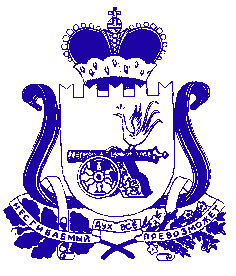 АДМИНИСТРАЦИЯ СМОЛЕНСКОЙ ОБЛАСТИП О С Т А Н О В Л Е Н И Еот  29.12.2015  № 900 